DR-1(1)	1/4WYPEŁNIĆ DUŻYMI DRUKOWANYMI LITERAMI, CZARNYM LUB NIEBIESKIM KOLOREM.D. OŚWIADCZENIE O POSIADANIU GOSPODARSTWA ROLNEGO4) 33. Oświadczenie (zaznaczyć właściwy kwadrat):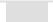 ❑1. posiadam gospodarstwo rolne	❑2. nie posiadam gospodarstwa rolnegoE. DANE O UŻYTKACH ROLNYCH STANOWIĄCYCH GOSPODARSTWO ROLNE - PODLEGAJĄCYCH OPODATKOWANIUE.1. GRUNTY ORNEE.2. ŁĄKI I PASTWISKAE.4. GRUNTY POD STAWAMI ZARYBIONYMI - łososiem, trocią, głowacicą, palią i pstrągiem, GRUNTY ROLNE ZABUDOWANE oraz UŻYTKI ROLNE O NIEUSTALONYM PRZELICZNIKU POWIERZCHNIDR-1(1)	2/4WYPEŁNIĆ DUŻYMI DRUKOWANYMI LITERAMI, CZARNYM LUB NIEBIESKIM KOLOREM.E.5. GRUNTY POD STAWAMI ZARYBIONYMI - innymi gatunkami ryb, GRUNTY POD STAWAMI NIEZARYBIONYMI, GRUNTY POD ROWAMIE.6. ŁĄCZNA POWIERZCHNIA UŻYTKÓW ROLNYCH STANOWIĄCYCH GOSPODARSTWOROLNE5) 88. Powierzchnia w ha (suma z części od E.1 do E.5 kol. a)	89. Powierzchnia w ha przeliczeniowych (suma z części od E.1 do E.5 kol. c)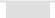 F. DANE O UŻYTKACH ROLNYCH NIESTANOWIĄCYCH GOSPODARSTWA ROLNEGO - PODLEGAJĄCYCH OPODATKOWANIUG. WYSOKOŚĆ ZOBOWIĄZANIA PODATKOWEGO I RAT PODATKUprzypadku użytków rolnych stanowiących gospodarstwo rolne podać powierzchnię z poz. 89, w przypadku użytków rolnych niestanowiących gospodarstwa rolnego należy podać powierzchnię z poz. 90.Suma kwot z poz. od 98 do 101 musi być równa kwocie z poz. 978). W przypadku korekty deklaracji raty, które nie zostały objęte korektą, pozostają bez zmian.INFORMACJA O ZAŁĄCZNIKACH Deklarację należy składać wraz z odpowiednimi załącznikami, które stanowią jej integralnączęść.I. KONTAKT DO OSOBY ODPOWIEDZIALNEJ ZA SPORZĄDZENIE DEKLARACJI I DODATKOWE INFORMACJEPodanie informacji w części I nie jest obowiązkowe. 106. Inne (np. określenie zdarzenia powodującego obowiązek złożenia deklaracji, wskazanie gmin, na terenie których położone są użytki rolne stanowiące gospodarstwo rolne)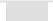 J. PODPIS PODATNIKA I OSÓB REPREZENTUJĄCYCH PODATNIKA J.1. PODPIS PODATNIKADR-1(1)	3/4WYPEŁNIĆ DUŻYMI DRUKOWANYMI LITERAMI, CZARNYM LUB NIEBIESKIM KOLOREM.J.2. PODPISY OSÓB REPREZENTUJĄCYCH PODATNIKA└────┴────┘-└────┴────┘-└────┴────┴────┴────┘K. ADNOTACJE ORGANU PODATKOWEGO 119. Uwagi organu podatkowegoObjaśnieniaNumer PESEL wpisują podatnicy będący osobami fizycznymi objętymi rejestrem PESEL, nieprowadzący działalności gospodarczej lub niebędący zarejestrowanymi podatnikami podatku od towarów i usług. Identyfikator podatkowy NIP wpisują pozostali podatnicy.Z wyjątkiem poz. 5 kwadrat 1, ilekroć jest mowa o deklaracji, rozumie się przez to również korektę deklaracji.Zgodnie z przepisami Ordynacji podatkowej.Za gospodarstwo rolne uważa się obszar gruntów sklasyfikowanych w ewidencji gruntów i budynków jako użytki rolne, z wyjątkiem gruntów zajętych na prowadzenie działalności gospodarczej innej niż działalność rolnicza, o łącznej powierzchni przekraczającej 1 ha lub 1ha przeliczeniowy, stanowiących własność lub znajdujących się w posiadaniu osoby fizycznej, osoby prawnej albo jednostki organizacyjnej, w tym spółki, nieposiadającej osobowości prawnej.Należy podać z dokładnością do czterech miejsc po przecinku.Kwotę podatku należy obliczyć, mnożąc podstawę opodatkowania przez stawkę podatku, proporcjonalnie do liczby miesięcy, których dotyczy deklaracja.W przypadku korekty deklaracji należy wpisać sumę miesięcznych kwot podatku za miesiące nieobjęte składaną korektą deklaracji.Kwotę podatku (rat podatku) zaokrągla się do pełnych złotych, w ten sposób, że końcówki kwot wynosz ące mniej niż 50 groszy pomija się, a końcówki kwot wynoszące 50 i więcej groszy podwyższa si ę do pełnych złotych.W ostatniej racie następuje wyrównanie do kwoty zobowiązania podatkowego (poz. 97).Obliczony w deklaracji podatek należy wpłacać w ratach proporcjonalnych do czasu trwania obowiązku podatkowego w terminach: do dnia 15 marca, 15 maja, 15 września i 15 listopada.W przypadku gdy kwota podatku nie przekracza 100 zł, podatek jest płatny jednorazowo w terminie płatności pierwszej raty.PouczeniaW przypadku niewpłacenia w obowiązujących terminach zobowiązania podatkowego lub raty podatku lub wpłacenia ich w niepełnej wysokości niniejsza deklaracja stanowi podstawę do wystawienia tytułu wykonawczego, zgodnie z przepisami ustawy o postępowaniu egzekucyjnymw administracji.Za podanie nieprawdy lub zatajenie prawdy i przez to narażenie podatku na uszczuplenie grozi odpowiedzialność przewidziana w Kodeksie karnym skarbowym.DR-1(1)	4/4Załącznik nr 5Załącznik nr 5WYPEŁNIĆ DUŻYMI DRUKOWANYMI LITERAMI, CZARNYM LUB NIEBIESKIM KOLOREM.WYPEŁNIĆ DUŻYMI DRUKOWANYMI LITERAMI, CZARNYM LUB NIEBIESKIM KOLOREM.WYPEŁNIĆ DUŻYMI DRUKOWANYMI LITERAMI, CZARNYM LUB NIEBIESKIM KOLOREM.WYPEŁNIĆ DUŻYMI DRUKOWANYMI LITERAMI, CZARNYM LUB NIEBIESKIM KOLOREM.WYPEŁNIĆ DUŻYMI DRUKOWANYMI LITERAMI, CZARNYM LUB NIEBIESKIM KOLOREM.WYPEŁNIĆ DUŻYMI DRUKOWANYMI LITERAMI, CZARNYM LUB NIEBIESKIM KOLOREM.WYPEŁNIĆ DUŻYMI DRUKOWANYMI LITERAMI, CZARNYM LUB NIEBIESKIM KOLOREM.1. Identyfikator podatkowy NIP/numer PESEL (niepotrzebne skreślić)1)1. Identyfikator podatkowy NIP/numer PESEL (niepotrzebne skreślić)1)1. Identyfikator podatkowy NIP/numer PESEL (niepotrzebne skreślić)1)1. Identyfikator podatkowy NIP/numer PESEL (niepotrzebne skreślić)1)1. Identyfikator podatkowy NIP/numer PESEL (niepotrzebne skreślić)1)1. Identyfikator podatkowy NIP/numer PESEL (niepotrzebne skreślić)1)1. Identyfikator podatkowy NIP/numer PESEL (niepotrzebne skreślić)1)2. Nr dokumentu2. Nr dokumentu2. Nr dokumentu2. Nr dokumentu2. Nr dokumentu2. Nr dokumentu└────┴────┴────┴────┴────┴────┴────┴────┴────┴────┴────┘└────┴────┴────┴────┴────┴────┴────┴────┴────┴────┴────┘└────┴────┴────┴────┴────┴────┴────┴────┴────┴────┴────┘└────┴────┴────┴────┴────┴────┴────┴────┴────┴────┴────┘└────┴────┴────┴────┴────┴────┴────┴────┴────┴────┴────┘└────┴────┴────┴────┴────┴────┴────┴────┴────┴────┴────┘DR-1DR-1DEKLARACJA NA PODATEK ROLNYDEKLARACJA NA PODATEK ROLNYDEKLARACJA NA PODATEK ROLNYDEKLARACJA NA PODATEK ROLNYDEKLARACJA NA PODATEK ROLNYDEKLARACJA NA PODATEK ROLNYDEKLARACJA NA PODATEK ROLNYDEKLARACJA NA PODATEK ROLNYDEKLARACJA NA PODATEK ROLNYDEKLARACJA NA PODATEK ROLNYNA ROKNA ROKNA ROKNA ROK3. Rok└────┴────┴────┴────┘└────┴────┴────┴────┘└────┴────┴────┴────┘└────┴────┴────┴────┘Podstawa prawna:Podstawa prawna:Art. 6a ust. 8, 9 i 10 ustawy z dnia 15 listopada 1984 r. o podatku rolnym (Dz. U. z 2017 r. poz. 1892, z późn. zm.), zwanejArt. 6a ust. 8, 9 i 10 ustawy z dnia 15 listopada 1984 r. o podatku rolnym (Dz. U. z 2017 r. poz. 1892, z późn. zm.), zwanejArt. 6a ust. 8, 9 i 10 ustawy z dnia 15 listopada 1984 r. o podatku rolnym (Dz. U. z 2017 r. poz. 1892, z późn. zm.), zwanejArt. 6a ust. 8, 9 i 10 ustawy z dnia 15 listopada 1984 r. o podatku rolnym (Dz. U. z 2017 r. poz. 1892, z późn. zm.), zwanejArt. 6a ust. 8, 9 i 10 ustawy z dnia 15 listopada 1984 r. o podatku rolnym (Dz. U. z 2017 r. poz. 1892, z późn. zm.), zwanejArt. 6a ust. 8, 9 i 10 ustawy z dnia 15 listopada 1984 r. o podatku rolnym (Dz. U. z 2017 r. poz. 1892, z późn. zm.), zwanejArt. 6a ust. 8, 9 i 10 ustawy z dnia 15 listopada 1984 r. o podatku rolnym (Dz. U. z 2017 r. poz. 1892, z późn. zm.), zwanejArt. 6a ust. 8, 9 i 10 ustawy z dnia 15 listopada 1984 r. o podatku rolnym (Dz. U. z 2017 r. poz. 1892, z późn. zm.), zwanejArt. 6a ust. 8, 9 i 10 ustawy z dnia 15 listopada 1984 r. o podatku rolnym (Dz. U. z 2017 r. poz. 1892, z późn. zm.), zwanejArt. 6a ust. 8, 9 i 10 ustawy z dnia 15 listopada 1984 r. o podatku rolnym (Dz. U. z 2017 r. poz. 1892, z późn. zm.), zwanejArt. 6a ust. 8, 9 i 10 ustawy z dnia 15 listopada 1984 r. o podatku rolnym (Dz. U. z 2017 r. poz. 1892, z późn. zm.), zwanejArt. 6a ust. 8, 9 i 10 ustawy z dnia 15 listopada 1984 r. o podatku rolnym (Dz. U. z 2017 r. poz. 1892, z późn. zm.), zwanejArt. 6a ust. 8, 9 i 10 ustawy z dnia 15 listopada 1984 r. o podatku rolnym (Dz. U. z 2017 r. poz. 1892, z późn. zm.), zwanejdalej „ustawą”.dalej „ustawą”.Składający:Składający:Osoby prawne, jednostki organizacyjne, w tym spółki, nieposiadające osobowości prawnej, jednostki organizacyjne KrajowegoOsoby prawne, jednostki organizacyjne, w tym spółki, nieposiadające osobowości prawnej, jednostki organizacyjne KrajowegoOsoby prawne, jednostki organizacyjne, w tym spółki, nieposiadające osobowości prawnej, jednostki organizacyjne KrajowegoOsoby prawne, jednostki organizacyjne, w tym spółki, nieposiadające osobowości prawnej, jednostki organizacyjne KrajowegoOsoby prawne, jednostki organizacyjne, w tym spółki, nieposiadające osobowości prawnej, jednostki organizacyjne KrajowegoOsoby prawne, jednostki organizacyjne, w tym spółki, nieposiadające osobowości prawnej, jednostki organizacyjne KrajowegoOsoby prawne, jednostki organizacyjne, w tym spółki, nieposiadające osobowości prawnej, jednostki organizacyjne KrajowegoOsoby prawne, jednostki organizacyjne, w tym spółki, nieposiadające osobowości prawnej, jednostki organizacyjne KrajowegoOsoby prawne, jednostki organizacyjne, w tym spółki, nieposiadające osobowości prawnej, jednostki organizacyjne KrajowegoOsoby prawne, jednostki organizacyjne, w tym spółki, nieposiadające osobowości prawnej, jednostki organizacyjne KrajowegoOsoby prawne, jednostki organizacyjne, w tym spółki, nieposiadające osobowości prawnej, jednostki organizacyjne KrajowegoOsoby prawne, jednostki organizacyjne, w tym spółki, nieposiadające osobowości prawnej, jednostki organizacyjne KrajowegoOsoby prawne, jednostki organizacyjne, w tym spółki, nieposiadające osobowości prawnej, jednostki organizacyjne KrajowegoOśrodka Wsparcia Rolnictwa, a także jednostki organizacyjne Lasów Państwowych, będące właścicielami gruntów,Ośrodka Wsparcia Rolnictwa, a także jednostki organizacyjne Lasów Państwowych, będące właścicielami gruntów,Ośrodka Wsparcia Rolnictwa, a także jednostki organizacyjne Lasów Państwowych, będące właścicielami gruntów,Ośrodka Wsparcia Rolnictwa, a także jednostki organizacyjne Lasów Państwowych, będące właścicielami gruntów,Ośrodka Wsparcia Rolnictwa, a także jednostki organizacyjne Lasów Państwowych, będące właścicielami gruntów,Ośrodka Wsparcia Rolnictwa, a także jednostki organizacyjne Lasów Państwowych, będące właścicielami gruntów,Ośrodka Wsparcia Rolnictwa, a także jednostki organizacyjne Lasów Państwowych, będące właścicielami gruntów,Ośrodka Wsparcia Rolnictwa, a także jednostki organizacyjne Lasów Państwowych, będące właścicielami gruntów,Ośrodka Wsparcia Rolnictwa, a także jednostki organizacyjne Lasów Państwowych, będące właścicielami gruntów,Ośrodka Wsparcia Rolnictwa, a także jednostki organizacyjne Lasów Państwowych, będące właścicielami gruntów,Ośrodka Wsparcia Rolnictwa, a także jednostki organizacyjne Lasów Państwowych, będące właścicielami gruntów,Ośrodka Wsparcia Rolnictwa, a także jednostki organizacyjne Lasów Państwowych, będące właścicielami gruntów,Ośrodka Wsparcia Rolnictwa, a także jednostki organizacyjne Lasów Państwowych, będące właścicielami gruntów,posiadaczami samoistnymi gruntów, użytkownikami wieczystymi gruntów, posiadaczami gruntów stanowiących własnośćposiadaczami samoistnymi gruntów, użytkownikami wieczystymi gruntów, posiadaczami gruntów stanowiących własnośćposiadaczami samoistnymi gruntów, użytkownikami wieczystymi gruntów, posiadaczami gruntów stanowiących własnośćposiadaczami samoistnymi gruntów, użytkownikami wieczystymi gruntów, posiadaczami gruntów stanowiących własnośćposiadaczami samoistnymi gruntów, użytkownikami wieczystymi gruntów, posiadaczami gruntów stanowiących własnośćposiadaczami samoistnymi gruntów, użytkownikami wieczystymi gruntów, posiadaczami gruntów stanowiących własnośćposiadaczami samoistnymi gruntów, użytkownikami wieczystymi gruntów, posiadaczami gruntów stanowiących własnośćposiadaczami samoistnymi gruntów, użytkownikami wieczystymi gruntów, posiadaczami gruntów stanowiących własnośćposiadaczami samoistnymi gruntów, użytkownikami wieczystymi gruntów, posiadaczami gruntów stanowiących własnośćposiadaczami samoistnymi gruntów, użytkownikami wieczystymi gruntów, posiadaczami gruntów stanowiących własnośćposiadaczami samoistnymi gruntów, użytkownikami wieczystymi gruntów, posiadaczami gruntów stanowiących własnośćposiadaczami samoistnymi gruntów, użytkownikami wieczystymi gruntów, posiadaczami gruntów stanowiących własnośćposiadaczami samoistnymi gruntów, użytkownikami wieczystymi gruntów, posiadaczami gruntów stanowiących własnośćSkarbu Państwa lub jednostki samorządu terytorialnego oraz osoby fizyczne będące współwłaścicielami lubSkarbu Państwa lub jednostki samorządu terytorialnego oraz osoby fizyczne będące współwłaścicielami lubSkarbu Państwa lub jednostki samorządu terytorialnego oraz osoby fizyczne będące współwłaścicielami lubSkarbu Państwa lub jednostki samorządu terytorialnego oraz osoby fizyczne będące współwłaścicielami lubSkarbu Państwa lub jednostki samorządu terytorialnego oraz osoby fizyczne będące współwłaścicielami lubSkarbu Państwa lub jednostki samorządu terytorialnego oraz osoby fizyczne będące współwłaścicielami lubSkarbu Państwa lub jednostki samorządu terytorialnego oraz osoby fizyczne będące współwłaścicielami lubSkarbu Państwa lub jednostki samorządu terytorialnego oraz osoby fizyczne będące współwłaścicielami lubSkarbu Państwa lub jednostki samorządu terytorialnego oraz osoby fizyczne będące współwłaścicielami lubSkarbu Państwa lub jednostki samorządu terytorialnego oraz osoby fizyczne będące współwłaścicielami lubSkarbu Państwa lub jednostki samorządu terytorialnego oraz osoby fizyczne będące współwłaścicielami lubSkarbu Państwa lub jednostki samorządu terytorialnego oraz osoby fizyczne będące współwłaścicielami lubwspółposiadaczami gruntów z osobami prawnymi lub z jednostkami organizacyjnymi, w tym spółkami, nieposiadającymiwspółposiadaczami gruntów z osobami prawnymi lub z jednostkami organizacyjnymi, w tym spółkami, nieposiadającymiwspółposiadaczami gruntów z osobami prawnymi lub z jednostkami organizacyjnymi, w tym spółkami, nieposiadającymiwspółposiadaczami gruntów z osobami prawnymi lub z jednostkami organizacyjnymi, w tym spółkami, nieposiadającymiwspółposiadaczami gruntów z osobami prawnymi lub z jednostkami organizacyjnymi, w tym spółkami, nieposiadającymiwspółposiadaczami gruntów z osobami prawnymi lub z jednostkami organizacyjnymi, w tym spółkami, nieposiadającymiwspółposiadaczami gruntów z osobami prawnymi lub z jednostkami organizacyjnymi, w tym spółkami, nieposiadającymiwspółposiadaczami gruntów z osobami prawnymi lub z jednostkami organizacyjnymi, w tym spółkami, nieposiadającymiwspółposiadaczami gruntów z osobami prawnymi lub z jednostkami organizacyjnymi, w tym spółkami, nieposiadającymiwspółposiadaczami gruntów z osobami prawnymi lub z jednostkami organizacyjnymi, w tym spółkami, nieposiadającymiwspółposiadaczami gruntów z osobami prawnymi lub z jednostkami organizacyjnymi, w tym spółkami, nieposiadającymiwspółposiadaczami gruntów z osobami prawnymi lub z jednostkami organizacyjnymi, w tym spółkami, nieposiadającymiwspółposiadaczami gruntów z osobami prawnymi lub z jednostkami organizacyjnymi, w tym spółkami, nieposiadającymiosobowości prawnej.osobowości prawnej.osobowości prawnej.osobowości prawnej.osobowości prawnej.Termin składania:Termin składania:Do dnia 15 stycznia danego roku podatkowego lub w terminie 14 dni od dnia zaistnienia okoliczności uzasadniającychDo dnia 15 stycznia danego roku podatkowego lub w terminie 14 dni od dnia zaistnienia okoliczności uzasadniającychDo dnia 15 stycznia danego roku podatkowego lub w terminie 14 dni od dnia zaistnienia okoliczności uzasadniającychDo dnia 15 stycznia danego roku podatkowego lub w terminie 14 dni od dnia zaistnienia okoliczności uzasadniającychDo dnia 15 stycznia danego roku podatkowego lub w terminie 14 dni od dnia zaistnienia okoliczności uzasadniającychDo dnia 15 stycznia danego roku podatkowego lub w terminie 14 dni od dnia zaistnienia okoliczności uzasadniającychDo dnia 15 stycznia danego roku podatkowego lub w terminie 14 dni od dnia zaistnienia okoliczności uzasadniającychDo dnia 15 stycznia danego roku podatkowego lub w terminie 14 dni od dnia zaistnienia okoliczności uzasadniającychDo dnia 15 stycznia danego roku podatkowego lub w terminie 14 dni od dnia zaistnienia okoliczności uzasadniającychDo dnia 15 stycznia danego roku podatkowego lub w terminie 14 dni od dnia zaistnienia okoliczności uzasadniającychDo dnia 15 stycznia danego roku podatkowego lub w terminie 14 dni od dnia zaistnienia okoliczności uzasadniającychDo dnia 15 stycznia danego roku podatkowego lub w terminie 14 dni od dnia zaistnienia okoliczności uzasadniającychDo dnia 15 stycznia danego roku podatkowego lub w terminie 14 dni od dnia zaistnienia okoliczności uzasadniającychpowstanie obowiązku podatkowego lub od dnia zaistnienia zmian mających wpływ na wysokość opodatkowania, o którychpowstanie obowiązku podatkowego lub od dnia zaistnienia zmian mających wpływ na wysokość opodatkowania, o którychpowstanie obowiązku podatkowego lub od dnia zaistnienia zmian mających wpływ na wysokość opodatkowania, o którychpowstanie obowiązku podatkowego lub od dnia zaistnienia zmian mających wpływ na wysokość opodatkowania, o którychpowstanie obowiązku podatkowego lub od dnia zaistnienia zmian mających wpływ na wysokość opodatkowania, o którychpowstanie obowiązku podatkowego lub od dnia zaistnienia zmian mających wpływ na wysokość opodatkowania, o którychpowstanie obowiązku podatkowego lub od dnia zaistnienia zmian mających wpływ na wysokość opodatkowania, o którychpowstanie obowiązku podatkowego lub od dnia zaistnienia zmian mających wpływ na wysokość opodatkowania, o którychpowstanie obowiązku podatkowego lub od dnia zaistnienia zmian mających wpływ na wysokość opodatkowania, o którychpowstanie obowiązku podatkowego lub od dnia zaistnienia zmian mających wpływ na wysokość opodatkowania, o którychpowstanie obowiązku podatkowego lub od dnia zaistnienia zmian mających wpływ na wysokość opodatkowania, o którychpowstanie obowiązku podatkowego lub od dnia zaistnienia zmian mających wpływ na wysokość opodatkowania, o którychpowstanie obowiązku podatkowego lub od dnia zaistnienia zmian mających wpływ na wysokość opodatkowania, o którychmowa w art. 6a ust. 4 ustawy.mowa w art. 6a ust. 4 ustawy.mowa w art. 6a ust. 4 ustawy.mowa w art. 6a ust. 4 ustawy.mowa w art. 6a ust. 4 ustawy.Miejsce składania:Miejsce składania:Organ podatkowy właściwy ze względu na miejsce położenia przedmiotów opodatkowania.Organ podatkowy właściwy ze względu na miejsce położenia przedmiotów opodatkowania.Organ podatkowy właściwy ze względu na miejsce położenia przedmiotów opodatkowania.Organ podatkowy właściwy ze względu na miejsce położenia przedmiotów opodatkowania.Organ podatkowy właściwy ze względu na miejsce położenia przedmiotów opodatkowania.Organ podatkowy właściwy ze względu na miejsce położenia przedmiotów opodatkowania.Organ podatkowy właściwy ze względu na miejsce położenia przedmiotów opodatkowania.Organ podatkowy właściwy ze względu na miejsce położenia przedmiotów opodatkowania.Organ podatkowy właściwy ze względu na miejsce położenia przedmiotów opodatkowania.Organ podatkowy właściwy ze względu na miejsce położenia przedmiotów opodatkowania.Organ podatkowy właściwy ze względu na miejsce położenia przedmiotów opodatkowania.Organ podatkowy właściwy ze względu na miejsce położenia przedmiotów opodatkowania.A. MIEJSCE I CEL SKŁADANIA DEKLARACJI2)A. MIEJSCE I CEL SKŁADANIA DEKLARACJI2)A. MIEJSCE I CEL SKŁADANIA DEKLARACJI2)A. MIEJSCE I CEL SKŁADANIA DEKLARACJI2)A. MIEJSCE I CEL SKŁADANIA DEKLARACJI2)A. MIEJSCE I CEL SKŁADANIA DEKLARACJI2)A. MIEJSCE I CEL SKŁADANIA DEKLARACJI2)4. Nazwa i adres siedziby organu podatkowego4. Nazwa i adres siedziby organu podatkowego4. Nazwa i adres siedziby organu podatkowego4. Nazwa i adres siedziby organu podatkowego4. Nazwa i adres siedziby organu podatkowego4. Nazwa i adres siedziby organu podatkowego5. Cel złożenia formularza (zaznaczyć właściwy kwadrat):5. Cel złożenia formularza (zaznaczyć właściwy kwadrat):5. Cel złożenia formularza (zaznaczyć właściwy kwadrat):5. Cel złożenia formularza (zaznaczyć właściwy kwadrat):5. Cel złożenia formularza (zaznaczyć właściwy kwadrat):5. Cel złożenia formularza (zaznaczyć właściwy kwadrat):❑1. złożenie deklaracji❑1. złożenie deklaracji❑1. złożenie deklaracji❑2. korekta deklaracji3)❑2. korekta deklaracji3)❑2. korekta deklaracji3)❑2. korekta deklaracji3)❑2. korekta deklaracji3)6. Okres – od którego deklaracja obowiązuje6. Okres – od którego deklaracja obowiązuje6. Okres – od którego deklaracja obowiązuje6. Okres – od którego deklaracja obowiązuje6. Okres – od którego deklaracja obowiązuje6. Okres – od którego deklaracja obowiązuje(miesiąc) └────┴────┘(miesiąc) └────┴────┘(miesiąc) └────┴────┘(miesiąc) └────┴────┘(miesiąc) └────┴────┘(miesiąc) └────┴────┘(miesiąc) └────┴────┘(miesiąc) └────┴────┘B. PODMIOT ZOBOWIĄZANY DO ZŁOŻENIA DEKLARACJIB. PODMIOT ZOBOWIĄZANY DO ZŁOŻENIA DEKLARACJIB. PODMIOT ZOBOWIĄZANY DO ZŁOŻENIA DEKLARACJIB. PODMIOT ZOBOWIĄZANY DO ZŁOŻENIA DEKLARACJIB. PODMIOT ZOBOWIĄZANY DO ZŁOŻENIA DEKLARACJIB. PODMIOT ZOBOWIĄZANY DO ZŁOŻENIA DEKLARACJIB. PODMIOT ZOBOWIĄZANY DO ZŁOŻENIA DEKLARACJIB. PODMIOT ZOBOWIĄZANY DO ZŁOŻENIA DEKLARACJIB. PODMIOT ZOBOWIĄZANY DO ZŁOŻENIA DEKLARACJIB. PODMIOT ZOBOWIĄZANY DO ZŁOŻENIA DEKLARACJIB. PODMIOT ZOBOWIĄZANY DO ZŁOŻENIA DEKLARACJIB. PODMIOT ZOBOWIĄZANY DO ZŁOŻENIA DEKLARACJIB. PODMIOT ZOBOWIĄZANY DO ZŁOŻENIA DEKLARACJIB. PODMIOT ZOBOWIĄZANY DO ZŁOŻENIA DEKLARACJI7. Rodzaj podmiotu (zaznaczyć właściwy kwadrat):7. Rodzaj podmiotu (zaznaczyć właściwy kwadrat):7. Rodzaj podmiotu (zaznaczyć właściwy kwadrat):7. Rodzaj podmiotu (zaznaczyć właściwy kwadrat):7. Rodzaj podmiotu (zaznaczyć właściwy kwadrat):7. Rodzaj podmiotu (zaznaczyć właściwy kwadrat):❑1. właściciel, użytkownik wieczysty lub posiadacz   ❑2. współwłaściciel, współużytkownik wieczysty lub współposiadacz❑1. właściciel, użytkownik wieczysty lub posiadacz   ❑2. współwłaściciel, współużytkownik wieczysty lub współposiadacz❑1. właściciel, użytkownik wieczysty lub posiadacz   ❑2. współwłaściciel, współużytkownik wieczysty lub współposiadacz❑1. właściciel, użytkownik wieczysty lub posiadacz   ❑2. współwłaściciel, współużytkownik wieczysty lub współposiadacz❑1. właściciel, użytkownik wieczysty lub posiadacz   ❑2. współwłaściciel, współużytkownik wieczysty lub współposiadacz❑1. właściciel, użytkownik wieczysty lub posiadacz   ❑2. współwłaściciel, współużytkownik wieczysty lub współposiadacz❑1. właściciel, użytkownik wieczysty lub posiadacz   ❑2. współwłaściciel, współużytkownik wieczysty lub współposiadacz❑1. właściciel, użytkownik wieczysty lub posiadacz   ❑2. współwłaściciel, współużytkownik wieczysty lub współposiadacz❑1. właściciel, użytkownik wieczysty lub posiadacz   ❑2. współwłaściciel, współużytkownik wieczysty lub współposiadacz❑1. właściciel, użytkownik wieczysty lub posiadacz   ❑2. współwłaściciel, współużytkownik wieczysty lub współposiadacz❑1. właściciel, użytkownik wieczysty lub posiadacz   ❑2. współwłaściciel, współużytkownik wieczysty lub współposiadacz❑1. właściciel, użytkownik wieczysty lub posiadacz   ❑2. współwłaściciel, współużytkownik wieczysty lub współposiadaczC. DANE PODATNIKAC. DANE PODATNIKAC. DANE PODATNIKAC. DANE PODATNIKA* - dotyczy podatnika niebędącego osobą fizyczną ** - dotyczy podatnika będącego osobą fizyczną* - dotyczy podatnika niebędącego osobą fizyczną ** - dotyczy podatnika będącego osobą fizyczną* - dotyczy podatnika niebędącego osobą fizyczną ** - dotyczy podatnika będącego osobą fizyczną* - dotyczy podatnika niebędącego osobą fizyczną ** - dotyczy podatnika będącego osobą fizyczną* - dotyczy podatnika niebędącego osobą fizyczną ** - dotyczy podatnika będącego osobą fizyczną* - dotyczy podatnika niebędącego osobą fizyczną ** - dotyczy podatnika będącego osobą fizyczną* - dotyczy podatnika niebędącego osobą fizyczną ** - dotyczy podatnika będącego osobą fizyczną* - dotyczy podatnika niebędącego osobą fizyczną ** - dotyczy podatnika będącego osobą fizyczną* - dotyczy podatnika niebędącego osobą fizyczną ** - dotyczy podatnika będącego osobą fizyczną* - dotyczy podatnika niebędącego osobą fizyczną ** - dotyczy podatnika będącego osobą fizyczną* - dotyczy podatnika niebędącego osobą fizyczną ** - dotyczy podatnika będącego osobą fizyczną* - dotyczy podatnika niebędącego osobą fizyczną ** - dotyczy podatnika będącego osobą fizycznąC.1. DANE IDENTYFIKACYJNEC.1. DANE IDENTYFIKACYJNEC.1. DANE IDENTYFIKACYJNEC.1. DANE IDENTYFIKACYJNEC.1. DANE IDENTYFIKACYJNEC.1. DANE IDENTYFIKACYJNEC.1. DANE IDENTYFIKACYJNE8. Rodzaj podatnika (zaznaczyć właściwy kwadrat):8. Rodzaj podatnika (zaznaczyć właściwy kwadrat):8. Rodzaj podatnika (zaznaczyć właściwy kwadrat):8. Rodzaj podatnika (zaznaczyć właściwy kwadrat):8. Rodzaj podatnika (zaznaczyć właściwy kwadrat):8. Rodzaj podatnika (zaznaczyć właściwy kwadrat):❑1. osoba fizyczna❑1. osoba fizyczna❑1. osoba fizyczna❑ 2. osoba prawna❑ 2. osoba prawna❑ 2. osoba prawna❑ 3. jednostka organizacyjna, w tym spółka, nieposiadająca osobowości prawnej❑ 3. jednostka organizacyjna, w tym spółka, nieposiadająca osobowości prawnej❑ 3. jednostka organizacyjna, w tym spółka, nieposiadająca osobowości prawnej❑ 3. jednostka organizacyjna, w tym spółka, nieposiadająca osobowości prawnej❑ 3. jednostka organizacyjna, w tym spółka, nieposiadająca osobowości prawnej❑ 3. jednostka organizacyjna, w tym spółka, nieposiadająca osobowości prawnej❑ 3. jednostka organizacyjna, w tym spółka, nieposiadająca osobowości prawnej❑ 3. jednostka organizacyjna, w tym spółka, nieposiadająca osobowości prawnej9. Nazwa pełna * / Nazwisko **9. Nazwa pełna * / Nazwisko **9. Nazwa pełna * / Nazwisko **10. Nazwa skrócona * / Pierwsze imię**10. Nazwa skrócona * / Pierwsze imię**10. Nazwa skrócona * / Pierwsze imię**10. Nazwa skrócona * / Pierwsze imię**10. Nazwa skrócona * / Pierwsze imię**11. Identyfikator REGON (w przypadku osób fizycznych REGON podaje się, o ile został nadany)11. Identyfikator REGON (w przypadku osób fizycznych REGON podaje się, o ile został nadany)11. Identyfikator REGON (w przypadku osób fizycznych REGON podaje się, o ile został nadany)11. Identyfikator REGON (w przypadku osób fizycznych REGON podaje się, o ile został nadany)11. Identyfikator REGON (w przypadku osób fizycznych REGON podaje się, o ile został nadany)11. Identyfikator REGON (w przypadku osób fizycznych REGON podaje się, o ile został nadany)11. Identyfikator REGON (w przypadku osób fizycznych REGON podaje się, o ile został nadany)11. Identyfikator REGON (w przypadku osób fizycznych REGON podaje się, o ile został nadany)11. Identyfikator REGON (w przypadku osób fizycznych REGON podaje się, o ile został nadany)11. Identyfikator REGON (w przypadku osób fizycznych REGON podaje się, o ile został nadany)11. Identyfikator REGON (w przypadku osób fizycznych REGON podaje się, o ile został nadany)11. Identyfikator REGON (w przypadku osób fizycznych REGON podaje się, o ile został nadany)11. Identyfikator REGON (w przypadku osób fizycznych REGON podaje się, o ile został nadany)└────┴────┴────┴────┴────┴────┴────┴────┴────┴────┴────┴────┴────┴────┘└────┴────┴────┴────┴────┴────┴────┴────┴────┴────┴────┴────┴────┴────┘└────┴────┴────┴────┴────┴────┴────┴────┴────┴────┴────┴────┴────┴────┘└────┴────┴────┴────┴────┴────┴────┴────┴────┴────┴────┴────┴────┴────┘└────┴────┴────┴────┴────┴────┴────┴────┴────┴────┴────┴────┴────┴────┘└────┴────┴────┴────┴────┴────┴────┴────┴────┴────┴────┴────┴────┴────┘└────┴────┴────┴────┴────┴────┴────┴────┴────┴────┴────┴────┴────┴────┘└────┴────┴────┴────┴────┴────┴────┴────┴────┴────┴────┴────┴────┴────┘└────┴────┴────┴────┴────┴────┴────┴────┴────┴────┴────┴────┴────┴────┘└────┴────┴────┴────┴────┴────┴────┴────┴────┴────┴────┴────┴────┴────┘Pola 12, 13, 14 wypełnia osoba fizyczna w przypadku, gdy numer PESEL nie został nadany.Pola 12, 13, 14 wypełnia osoba fizyczna w przypadku, gdy numer PESEL nie został nadany.Pola 12, 13, 14 wypełnia osoba fizyczna w przypadku, gdy numer PESEL nie został nadany.Pola 12, 13, 14 wypełnia osoba fizyczna w przypadku, gdy numer PESEL nie został nadany.Pola 12, 13, 14 wypełnia osoba fizyczna w przypadku, gdy numer PESEL nie został nadany.Pola 12, 13, 14 wypełnia osoba fizyczna w przypadku, gdy numer PESEL nie został nadany.Pola 12, 13, 14 wypełnia osoba fizyczna w przypadku, gdy numer PESEL nie został nadany.Pola 12, 13, 14 wypełnia osoba fizyczna w przypadku, gdy numer PESEL nie został nadany.Pola 12, 13, 14 wypełnia osoba fizyczna w przypadku, gdy numer PESEL nie został nadany.Pola 12, 13, 14 wypełnia osoba fizyczna w przypadku, gdy numer PESEL nie został nadany.Pola 12, 13, 14 wypełnia osoba fizyczna w przypadku, gdy numer PESEL nie został nadany.Pola 12, 13, 14 wypełnia osoba fizyczna w przypadku, gdy numer PESEL nie został nadany.12. Data urodzenia (dzień - miesiąc - rok)12. Data urodzenia (dzień - miesiąc - rok)12. Data urodzenia (dzień - miesiąc - rok)13. Imię ojca13. Imię ojca14. Imię matki14. Imię matki└────┴────┘-└────┴────┘-└────┴────┴────┴────┘└────┴────┘-└────┴────┘-└────┴────┴────┴────┘└────┴────┘-└────┴────┘-└────┴────┴────┴────┘└────┴────┘-└────┴────┘-└────┴────┴────┴────┘C.2. ADRES SIEDZIBY * / ADRES ZAMIESZKANIA **C.2. ADRES SIEDZIBY * / ADRES ZAMIESZKANIA **C.2. ADRES SIEDZIBY * / ADRES ZAMIESZKANIA **C.2. ADRES SIEDZIBY * / ADRES ZAMIESZKANIA **C.2. ADRES SIEDZIBY * / ADRES ZAMIESZKANIA **C.2. ADRES SIEDZIBY * / ADRES ZAMIESZKANIA **C.2. ADRES SIEDZIBY * / ADRES ZAMIESZKANIA **C.2. ADRES SIEDZIBY * / ADRES ZAMIESZKANIA **C.2. ADRES SIEDZIBY * / ADRES ZAMIESZKANIA **C.2. ADRES SIEDZIBY * / ADRES ZAMIESZKANIA **C.2. ADRES SIEDZIBY * / ADRES ZAMIESZKANIA **C.2. ADRES SIEDZIBY * / ADRES ZAMIESZKANIA **C.2. ADRES SIEDZIBY * / ADRES ZAMIESZKANIA **C.2. ADRES SIEDZIBY * / ADRES ZAMIESZKANIA **15. Kraj16. Województwo16. Województwo16. Województwo16. Województwo17. Powiat17. Powiat17. Powiat18. Gmina19. Ulica19. Ulica19. Ulica20. Nr domu21. Nr lokalu22. Miejscowość23. Kod pocztowy23. Kod pocztowy23. Kod pocztowy23. Kod pocztowy23. Kod pocztowyC.3. ADRES DO DORĘCZEŃ Należy wypełnić tylko wówczas, gdy adres do doręczeń jest inny niż w części C.2.C.3. ADRES DO DORĘCZEŃ Należy wypełnić tylko wówczas, gdy adres do doręczeń jest inny niż w części C.2.C.3. ADRES DO DORĘCZEŃ Należy wypełnić tylko wówczas, gdy adres do doręczeń jest inny niż w części C.2.C.3. ADRES DO DORĘCZEŃ Należy wypełnić tylko wówczas, gdy adres do doręczeń jest inny niż w części C.2.C.3. ADRES DO DORĘCZEŃ Należy wypełnić tylko wówczas, gdy adres do doręczeń jest inny niż w części C.2.C.3. ADRES DO DORĘCZEŃ Należy wypełnić tylko wówczas, gdy adres do doręczeń jest inny niż w części C.2.C.3. ADRES DO DORĘCZEŃ Należy wypełnić tylko wówczas, gdy adres do doręczeń jest inny niż w części C.2.C.3. ADRES DO DORĘCZEŃ Należy wypełnić tylko wówczas, gdy adres do doręczeń jest inny niż w części C.2.C.3. ADRES DO DORĘCZEŃ Należy wypełnić tylko wówczas, gdy adres do doręczeń jest inny niż w części C.2.C.3. ADRES DO DORĘCZEŃ Należy wypełnić tylko wówczas, gdy adres do doręczeń jest inny niż w części C.2.C.3. ADRES DO DORĘCZEŃ Należy wypełnić tylko wówczas, gdy adres do doręczeń jest inny niż w części C.2.C.3. ADRES DO DORĘCZEŃ Należy wypełnić tylko wówczas, gdy adres do doręczeń jest inny niż w części C.2.C.3. ADRES DO DORĘCZEŃ Należy wypełnić tylko wówczas, gdy adres do doręczeń jest inny niż w części C.2.C.3. ADRES DO DORĘCZEŃ Należy wypełnić tylko wówczas, gdy adres do doręczeń jest inny niż w części C.2.24. Kraj25. Województwo25. Województwo25. Województwo25. Województwo26. Powiat26. Powiat26. Powiat27. Gmina28. Ulica28. Ulica28. Ulica29. Nr domu30. Nr lokalu31. Miejscowość32. Kod pocztowy32. Kod pocztowy32. Kod pocztowy32. Kod pocztowy32. Kod pocztowyKlasaPowierzchnia w ha5)PrzelicznikPowierzchnia w ha przeliczeniowych5)abcI34.35.36.III37.38.39.IIIIIa40.41.42.IIIaIIIb43.44.45.IIIbIVa46.47.48.IVaIVb49.50.51.IVbKlasaPowierzchnia w ha5)PrzelicznikPowierzchnia w ha przeliczeniowych5)abcI52.53.54.III55.56.57.IIIII58.59.60.IIIIV61.62.63.IVE.3. SADYE.3. SADYE.3. SADYKlasaPowierzchnia w ha5)PrzelicznikPowierzchnia w ha przeliczeniowych5)abcI64.65.66.III67.68.69.IIIII, IIIa70.71.72.III, IIIaIIIb73.74.75.IIIbIV, IVa76.77.78.IV, IVaIVb79.80.81.IVbPowierzchnia w ha5)PrzelicznikPowierzchnia w ha przeliczeniowych5)abc82.83.1,0084.1,00Powierzchnia w ha5)PrzelicznikPowierzchnia w ha przeliczeniowych5)Powierzchnia w ha5)PrzelicznikPowierzchnia w ha przeliczeniowych5)abc85.86.86.0,2087.87.0,20Powierzchnia w ha5)90.Podstawa opodatkowania5)91.Stawka podatku92.zł,grKwota podatku, za okres którego dotyczy deklaracja6)93.zł,grKwota przysługującej ulgi w podatku rolnym, za okres którego dotyczy94.deklaracjazł,grzł,grKwota podatku za miesiące nieobjęte deklaracją7)95.Jeżeli w poz. 5 zaznaczono kwadrat nr 1, należy wpisać 0.zł,grKwota przysługującej ulgi w podatku rolnym, za miesiące nieobjęte96.deklaracjąJeżeli w poz. 5 zaznaczono kwadrat nr 1, należy wpisać 0.zł,grWysokość zobowiązania podatkowego8)97.Suma kwot z poz. 93 i 95 pomniejszona o sumę kwot z poz. 94 i 96(po zaokrągleniu do pełnych złotych).złKwota I raty98.Kwota II raty99.złzłKwota III raty100.Kwota IV raty101.złzł102. Liczba załączników ZDR-1103. Liczba załączników ZDR-2└────┴────┴────┘└────┴────┴────┘104. Telefon105. E-mail107.Pierwsze imię108.Nazwisko107.Pierwsze imię108.Nazwisko109.Data wypełnienia (dzień - miesiąc - rok)110.Podpis podatnika└────┴────┘-└────┴────┘-└────┴────┴────┴────┘111.Pierwsze imię112.Nazwisko113.Data wypełnienia (dzień - miesiąc - rok)114.Podpis osoby reprezentującej podatnika└────┴────┘-└────┴────┘-└────┴────┴────┴────┘115.Pierwsze imię116.Nazwisko117.Data wypełnienia (dzień - miesiąc - rok)118.Podpis osoby reprezentującej podatnika